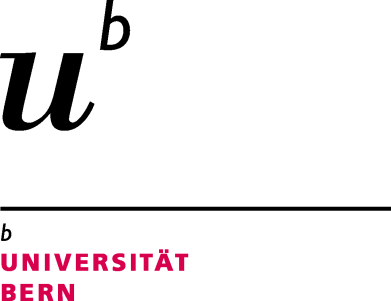 Gesuch für Masterarbeit mit PraktikumZur Abgabe ihrer Masterarbeit sind nur Studierende berechtigt, welche vorgängig die 60 ECTS-Kreditpunkte des Grundstudiums erworben haben.Bitte das ausgefüllte und unterzeichnete Formular per E-Mail an pmp.kpm@unibe.ch senden.Name		     Vorname	     Adresse	     PLZ/Ort		     E-Mail		     Telefon	     Matrikel-Nr.	     Arbeitstitel der MasterarbeitArbeitstitel der MasterarbeitName/Vorname Betreuende/r der MasterarbeitName/Vorname Betreuende/r der MasterarbeitDatum Genehmigung ProposalDatum Abgabe der Masterarbeit(Genehmigung Proposal +12 Wochen)Datum Beginn PraktikumDatum Ende Praktikum	Dauer (in Wochen)BGName Institution PraktikumsstelleName Institution PraktikumsstelleName Institution PraktikumsstelleName Institution PraktikumsstelleAdresse Institution PraktikumsstelleAdresse Institution PraktikumsstelleAdresse Institution PraktikumsstelleAdresse Institution PraktikumsstelleFunktion während des PraktikumsFunktion während des PraktikumsFunktion während des PraktikumsFunktion während des PraktikumsWeitere AngabenWeitere AngabenWeitere AngabenWeitere AngabenStudierende/r Master PMPOrt/Datum Betreuende/r MasterarbeitOrt/Datum 